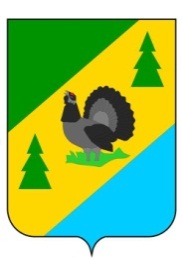 РОССИЙСКАЯ ФЕДЕРАЦИЯИРКУТСКАЯ ОБЛАСТЬАЛЗАМАЙСКОЕ МУНИЦИПАЛЬНОЕ ОБРАЗОВАНИЕАДМИНИСТРАЦИЯПОСТАНОВЛЕНИЕ № 133г. Алзамайот 9 ноября 2020 г.В целях создания условий для устойчивого развития Алзамайского муниципального образования, обеспечения прав и законных интересов физических и юридических лиц, в том числе правообладателей земельных участков и объектов капитального строительства, развития инженерной, транспортной и социальной инфраструктур, исходя из социальных, экономических, экологических и иных факторов, а также в целях приведения в соответствие с требованиями действующего законодательства состава и структуры Генерального плана Алзамайского муниципального образования Нижнеудинского района Иркутской области, с учетом положений статей 9, 24 Градостроительного кодекса Российской Федерации, п. 20 ч. 1 ст. 14 Федерального закона от 06.10.2003 г. № 131-ФЗ «Об общих принципах организации местного самоуправления в Российской Федерации», Закона Иркутской области от 23.07.2008 г. № 59-оз «О градостроительной деятельности в Иркутской области», руководствуясь постановлением администрации Алзамайского муниципального образования от 18.08.2020 г. № 103 «Об утверждении Положения о составе, порядке подготовки генерального плана Алзамайского муниципального образования и внесения в него изменений», статьей 47 Устава Алзамайского муниципального образования, администрация Алзамайского муниципального образования  ПОСТАНОВЛЯЕТ:   	1. Подготовить проект о внесении изменений в Генеральный план Алзамайского муниципального образования Нижнеудинского района Иркутской области и актуальной редакции генерального плана Алзамайского муниципального образования Нижнеудинского района Иркутской области, утвержденного решением Думы Алзамайского муниципального образования от    04.07.2013 г. № 107.2. Утвердить состав комиссии по рассмотрению предложений о внесении изменений в Генеральный план Алзамайского муниципального образования Нижнеудинского района Иркутской области (Приложение  № 1).3. Утвердить Порядок организации деятельности комиссии по рассмотрению предложений о внесении изменений в Генеральный план Алзамайского муниципального образования Нижнеудинского района Иркутской области (Приложение № 2).4.  Опубликовать настоящее постановление в газете «Вестник Алзамайского муниципального образования» и разместить на официальном сайте администрации Алзамайского муниципального образования в сети «Интернет».Глава Алзамайского муниципального образования                                                                                 А.В. ЛебедевСОСТАВ КОМИССИИ ПО РАССМОТРЕНИЮ ПРЕДЛОЖЕНИЙ О ВНЕСЕНИИ ИЗМЕНЕНИЙ В ГЕНЕРАЛЬНЫЙ ПЛАН АЛЗАМАЙСКОГО МУНИЦИПАЛЬНОГО ОБРАЗОВАНИЯ НИЖНЕУДИНСКОГО РАЙОНА ИРКУТСКОЙ ОБЛАСТИПредседатель комиссии – Филатова Людмила Петровна, начальник отдела по жилищным, архитектурно-строительным вопросам и оказанию услуг ЖКХ администрации Алзамайского муниципального образования.Секретарь комиссии – Князева Анастасия Евгеньевна, ведущий специалист отдела по жилищным, архитектурно-строительным вопросам и оказанию услуг ЖКХ администрации Алзамайского муниципального образования.Члены комиссии:ПОРЯДОК ОРГАНИЗАЦИИ ДЕЯТЕЛЬНОСТИ КОМИССИИ ПО РАССМОТРЕНИЮ ПРЕДЛОЖЕНИЙ О ВНЕСЕНИИ ИЗМЕНЕНИЙ В ГЕНЕРАЛЬНЫЙ ПЛАН АЛЗАМАЙСКОГО МУНИЦИПАЛЬНОГО ОБРАЗОВАНИЯ НИЖНЕУДИНСКОГО РАЙОНА ИРКУТСКОЙ ОБЛАСТИ1. Комиссия по рассмотрению предложений о внесении изменений в Генеральный план Алзамайского муниципального образования Нижнеудинского района Иркутской области (далее - Комиссия) руководствуется в своей деятельности статьями 9, 24 и 25 Градостроительного кодекса Российской Федерации, статьями 11 и 12 Закона Иркутской области от 23.07.2008 № 59-оз «О градостроительной деятельности в Иркутской области», Положением о составе, порядке подготовки Генерального плана Алзамайского муниципального образования и внесения в него изменений, утвержденным постановлением администрации Алзамайского муниципального образования от  18.08.2020 г. № 103, статьями 44 и 47 Устава Алзамайского муниципального образования.2. Комиссия формируется из специалистов администрации Алзамайского муниципального образования, состав Комиссии утверждается постановлением администрации Алзамайского муниципального образования.3. Основными задачами Комиссии являются: реализация единой политики в сфере землепользования и застройки на территории Алзамайского муниципального образования, обеспечение прав жителей и правообладателей объектов недвижимости на территории Алзамайского муниципального образования на участие в решении вопросов местного значения в сфере градостроительной деятельности.4. Основанием для начала деятельности Комиссии является решение в виде постановления администрации Алзамайского муниципального образования о подготовке предложений о внесении изменений в Генеральный план Алзамайского муниципального образования Нижнеудинского района Иркутской области.5. Заседания Комиссии проводятся по мере необходимости с учетом обращений граждан и юридических лиц, или по инициативе администрации Алзамайского муниципального образования.6. Решение Комиссии принимаются простым большинством голосов, оформляется протоколом, рекомендации Комиссии о целесообразности принятия предложения (предложений) о внесении изменений в Генеральный план Алзамайского муниципального образования Нижнеудинского района Иркутской области или с рекомендациями о нецелесообразности принятия предложения (предложений) о внесении изменений в Генеральный план Алзамайского муниципального образования Нижнеудинского района Иркутской области с указанием причин издаются в форме заключения, которое Комиссия в течение пяти дней направляет главе Алзамайского муниципального образования.7. Организационно-техническое обеспечение деятельности Комиссии осуществляет отдел по жилищным, архитектурно-строительным вопросам и оказанию услуг ЖКХ администрации Алзамайского муниципального образования.8. Информация о деятельности Комиссии (заключения Комиссии) размещается на официальном сайте администрации Алзамайского муниципального образования в сети «Интернет».9. Комиссия выступает организатором общественных обсуждений или публичных слушаний при их проведении по проекту Генерального плана.10. Результатом деятельности Комиссии является подготовка проекта постановления администрации Алзамайского муниципального образования о принятии предложений о внесении изменений в Генеральный план Алзамайского муниципального образования Нижнеудинского района Иркутской области, о направлении согласованного или не согласованного в определенной части проекта генерального плана в Думу Алзамайского муниципального образования или об отклонении такого проекта и о направлении его на доработку.О подготовке проекта о внесении изменений в Генеральный план Алзамайского муниципального образования Нижнеудинского района Иркутской областиПриложение № 1к постановлению администрации Алзамайского муниципального образования от 09.11.2020 г. № 133- Милых Татьяна Васильевна, руководитель аппарата администрации Алзамайского муниципального образования;-  Моженкова Инна Николаевна, заместитель руководителя аппарата по правовой работе и осуществлению закупок администрации Алзамайского муниципального образования;- Фролова Лариса Сергеевна, начальник отдела по финансам и прогнозу социально-экономического развития администрации Алзамайского муниципального образования;- Валихматова Наталья Николаевна, консультант по земельно–имущественным отношениям администрации Алзамайского муниципального образования- Литвин Семен Александрович, ведущий специалист отдела по жилищным, архитектурно-строительным вопросам и оказанию услуг ЖКХ администрации Алзамайского муниципального образования.Начальник отдела по жилищным, архитектурно-строительным вопросам и оказанию услуг ЖКХ администрации Алзамайского муниципального образованияЛ.П. ФилатоваПриложение № 2к постановлению администрации Алзамайского муниципального образования от 09.11.2020 г. № 133Начальник отдела по жилищным, архитектурно-строительным вопросам и оказанию услуг ЖКХ администрации Алзамайского муниципального образованияЛ.П. Филатова